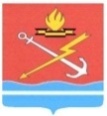 АДМИНИСТРАЦИЯ МУНИЦИПАЛЬНОГО ОБРАЗОВАНИЯ «КИРОВСК» КИРОВСКОГО МУНИЦИПАЛЬНОГО РАЙОНА ЛЕНИНГРАДСКОЙ ОБЛАСТИП О С Т А Н О В Л Е Н И Еот 16 июня 2021 года № 473О внесении изменений в постановление администрации от 03 октября 2016 года № 634 «О создании комиссии по вопросам размещения нестационарных торговых объектов»На основании решения совета депутатов муниципального образования «Кировск» Кировского муниципального района Ленинградской области (далее – МО «Кировск») от 26.11.2020 года № 32 «Об утверждении структуры администрации муниципального образования «Кировск» Кировского муниципального района Ленинградской области» и произошедшими кадровыми изменениями,  п о с т а н о в л я е т:1. Внести изменение в постановление администрации муниципального образования «Кировск» Кировского муниципального района Ленинградской области от 03 октября 2016 года № 634 «О создании комиссии по вопросам размещения нестационарных торговых объектов» (далее – Постановление), изложив приложение № 2 в новой редакции, согласно приложению к настоящему постановлению.2. Настоящее постановление подлежит официальному опубликованию в сетевом издании «Неделя нашего города+» и вступает в силу со дня подписания.Исполняющий обязанности главы администрации                                                                       Е.В. СергееваРазослано: в дело, членам комиссии, прокуратура, регистр НПА, Неделя нашего города+, ОГиУМУТВЕРЖДЕНпостановлением администрацииМО «Кировск»от «16» июня 2021 года № 473  (приложение)
СОСТАВкомиссии по вопросам размещения нестационарных объектовна территории муниципального образования «Кировск» Кировского муниципального района Ленинградской областиПредседатель комиссии:заместитель главы администрации МО «Кировск»;Заместитель председателя комиссии:начальник отдела управления муниципальным имуществом администрации МО «Кировск»Секретарь комиссии:специалист 1 категории сектора архитектуры и управления муниципальным имуществом МКУ «УЖКХиО»;Члены комиссии:главный специалист – юрисконсульт администрации МО «Кировск»;начальник отдела градостроительства и земельных отношений администрации МО «Кировск»;начальник управления муниципального контроля администрации МО «Кировск»;директор МБУ «Центр поддержки предпринимательства г. Кировска»;представитель МБУ «Благоустройство, обслуживание и содержание территории» (по согласованию)представитель предпринимательского сообщества (по согласованию);представитель территориального отдела Управления Роспотребнадзора по ЛО в Кировском районе  (по согласованию);представитель ФГКУ УВО ГУ МВД России по г. Санкт-Петербург и Ленинградской области в г. Кировске (по согласованию).